Видеосеминар по аэромеханикеСеминар проходит в режиме телемоста ЦАГИ-ИТПМ СО РАН-СПбПУ-НИИМ МГУ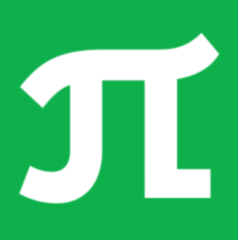 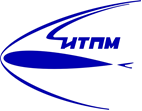 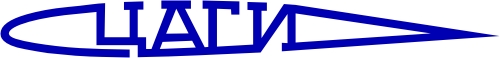 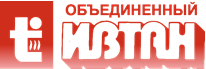 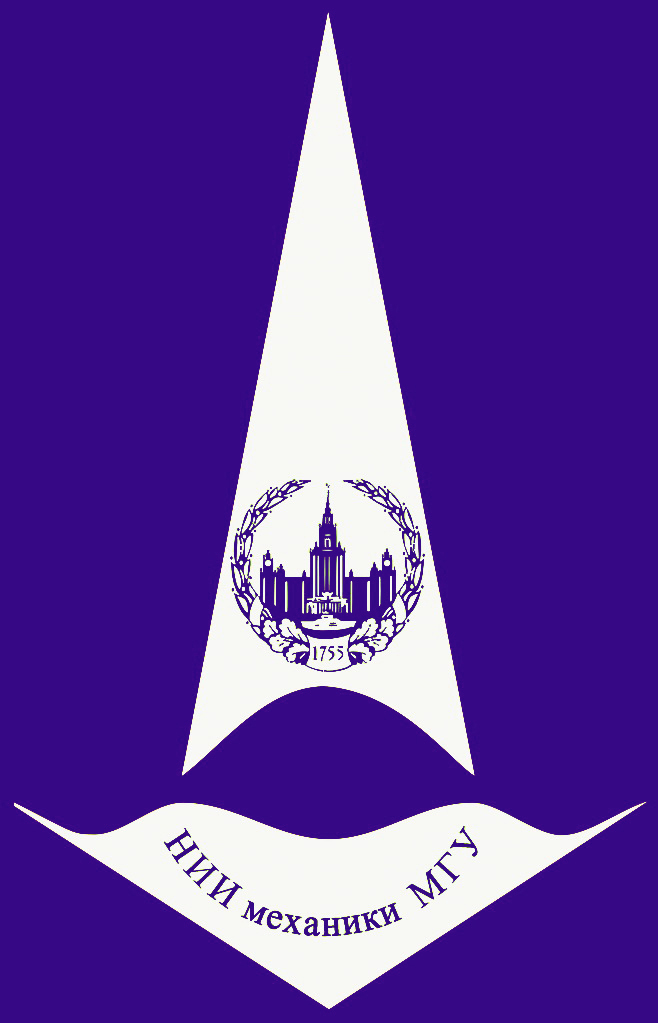     25 сентября       конференц-зал      в 11:00   2018                    корп. №8    25 сентября       конференц-зал      в 11:00   2018                    корп. №8ТЕПЛОВОЙ ВЗРЫВ И ВОСПЛАМЕНЕНИЕ ДИСПЕРСНОГО ТОПЛИВА В НЕИЗОТЕРМИЧЕСКИХ ТУРБУЛЕНТНЫХ ПОТОКАХ (online - трансляция из НИИМ МГУ)ТЕПЛОВОЙ ВЗРЫВ И ВОСПЛАМЕНЕНИЕ ДИСПЕРСНОГО ТОПЛИВА В НЕИЗОТЕРМИЧЕСКИХ ТУРБУЛЕНТНЫХ ПОТОКАХ (online - трансляция из НИИМ МГУ)Докладчик:Деревич Игорь Владимирович (МГТУ им. Н.Э. Баумана)DerevichIgor@bmstu.ru	DerevichIgor@bmstu.ru	